UNITED STATES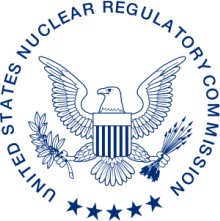 NUCLEAR REGULATORY COMMISSION WASHINGTON, D.C. 20555-0001June xx, 2020ALL AGREEMENT STATESOPPORTUNITY TO COMMENT ON DRAFT REVISION TO MANAGEMENT DIRECTIVE AND HANDBOOK 5.8, “PROPOSED SECTION 274B. AGREEMENTS WITH STATES”(STC-20-xxx)Purpose:  To provide the Agreement States with the opportunity to comment on the proposed revisions to the Management Directive and Handbook 5.8, “Proposed Section 274B. Agreements with States.”Background:  Proposed revision of Management Directive and Handbook 5.8, “Proposed Section 274B. Agreements with States” with tracked changes.Discussion:  Enclosed for your review and comment0F1 are the draft revisions to Management Directive and Handbook 5.8, “Proposed Section 274B. Agreements with States.”  MD 5.8 reflects changes resulting from update of the language in the standard agreement made by the Commission as a result of the Vermont Agreement.  This revision also reflects the reorganization and subsequent changed responsibilities of the Office of Nuclear Material Safety and Safeguards.  We would appreciate receiving your comments within 30 days from the date of this letter.1 This information request has been approved by OMB 3150-0029 expiration February 28, 2022. The estimated burden per response to comply with this voluntary collection is approximately 8 hours. Send comments regarding the burden estimate to the FOIA, Library, and Information Collections Branch, U.S. Nuclear Regulatory Commission, Washington, DC 20555- 0001, or by e-mail to infocollects.resource@nrc.gov, and to OMB Office of Information and Regulatory Affairs (3150- 0029), Attn: Desk Officer for the Nuclear Regulatory Commission, 725 17th Street, NW Washington, DC 20503; e- mail: oira_submission@omb.eop.gov. An agency may not conduct or sponsor, and that a person is not required to respond to, a collection of information unless it displays a currently valid OMB control number.If you have any questions regarding this correspondence, please contact me at (301) 415-3340 or the individual named below:POINT OF CONTACT:	Stephen Poy	E-MAIL:  stephen.poy@nrc.govTELEPHONE:	(301) 415-7135Michael C. Layton, DirectorDivision of Materials Safety, Security, State and Tribal ProgramsOffice of Nuclear Material Safety and SafeguardsEnclosure:Management Directive and Handbook 5.8, “Proposed Section 274B. Agreements with States” with tracked changes